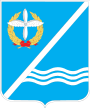 Совет Качинского муниципального округа города СевастополяРЕШЕНИЕ  № 04/16О внесении изменений в Решение Совета Качинского муниципального округаот 30.09.2015 № 11/76 «Об установлении размеров денежного содержанияГлавы местной администрации Качинского муниципального округа»В соответствии со ст. 86 Бюджетного Кодекса Российской Федерации, ст. 135 Трудового Кодекса Российской Федерации, ст. 42, 53 Федерального закона от 06.10.2003г. № 131-ФЗ «Об общих принципах организации местного самоуправления в Российской Федерации», ст. 22 Федерального закона от 02.03.2007г. № 25-ФЗ «О муниципальной службе в Российской Федерации», пунктом 4 статьи 27 Закона города Севастополя от 05.08.2014г. № 53-ЗС "О муниципальной службе в городе Севастополе", Законом города Севастополя от 30.12.2014г.№ 102-ЗС "О местном самоуправлении в городе Севастополе», Положением об оплате труда лиц, замещающих муниципальные должности во внутригородском муниципальном образовании города Севастополя -Качинский муниципальный округ, утверждённого решением Совета Качинского муниципального округа от 11.09.2015г. № 10/66, Уставом внутригородского муниципального образования города Севастополя - Качинский муниципальный округ, Совет Качинского муниципального округа,РЕШИЛ:1. Внести изменения в Решение Совета Качинского муниципального округа от 30.09.2015г. № 11/76 «Об установлении размеров денежного содержания Главы местной администрации Качинского муниципального округа» (в ред. от 20.11.2016 № 14/99; от 07.12.2016 № 15/109):1.1. Пункт 4 Решения изложить в следующей редакции:«4. За своевременную и качественную подготовку документов; проявление профессионализма, творчества, использования современных методов, технологий в процессе служебной деятельности; бережное, рациональное использование материально-технических и финансовых средств и иных ресурсов; своевременное и качественное рассмотрение заявлений, писем, жалоб от граждан, предприятий, организаций и иных учреждений; соблюдение трудовой дисциплины и правил внутреннего трудового распорядка; отсутствие дисциплинарного взыскания и взыскания за несоблюдение ограничений и запретов, требований о предотвращении или об урегулировании конфликта интересов и неисполнение обязанностей, установленных в целях противодействия коррупции; выполнение особо важных и сложных заданий выплатить в декабре 2016 года премию за выполнение особо важных и сложных заданий Герасим Николаю Михайловичу –Главе местной администрации Качинского муниципального округа в размере 55055,42 рублей (пятьдесят пять тысяч пятьдесят пять рублей 42 копейки)».1.2. Пункт 6 Решения изложить в следующей редакции:«6. Премию, указанную в п. 4 настоящего Решения, выплатить в декабре 2016 года в пределах фонда оплаты труда».1.3. Приостановить действие пункта 3 Решения с 01.01.2016 до принятия соответствующего решения.2. Обнародовать настоящее решение путем размещения его полного текста на информационном стенде внутригородского муниципального образования города Севастополя Качинский муниципальный округ, а также опубликовать его на официальном сайте внутригородского муниципального образования города Севастополя Качинский муниципальный округ.3. Настоящее решение вступает в силу после его официального обнародования.4. Контроль за исполнением настоящего решения возложить на главу ВМО Качинский МО, исполняющего полномочия председателя Совета, главу местной администрации Качинского муниципального округа Герасим Н.М.II созывIV сессия2016 – 2021 гг.20 декабря 2016 годапгт. КачаГлава ВМО Качинский МО, исполняющий полномочия председателя Совета,Глава местной администрацииН.М. Герасим